Объекты, включенные в календарный график вовлечения неиспользуемого и неэффективно используемого имущества на 2024 год (предлагаются для продажи)  	 	 Имеется возможность данные объекты недвижимости безвозмездно передать в собственность для реализации инвестиционного проекта, а также в безвозмездное пользование под оформление договором обязательства по созданию рабочих мест.По интересующим вопросам о капитальных строениях можно обратиться в отдел экономики райисполкома по тел: 6 70 49, 6-79-37, а за более подробной информацией к балансодержателю: Коммунальное унитарное производственное предприятие «Боровка» - 6 70 00 (директор), 3 49 57 (гл.бухгалтер), 3-49-87 (приемная);Коммунальное сельскохозяйственное унитарное производственное предприятие «Каменьагросервис» - 6 97 54;Коммунальное унитарное производственное сельскохозяйственное предприятие «Лепельское» - 3 41 32 (директор), 3 41 35 (бухгалтерия).№ пп Фото  Организация Наименование объекта Местонахождение Краткое описание 1 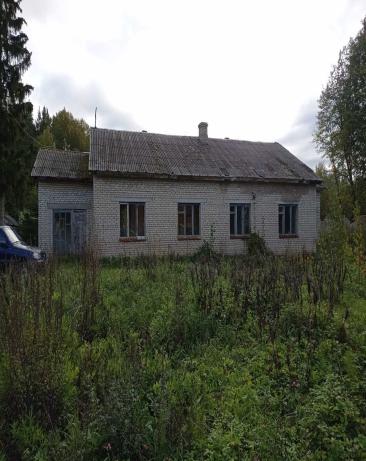 Коммунальное сельскохозяйственное унитарное производственное предприятие «Каменьагросервис»Здание опорного пункта с сараемВитебская обл., Лепельский район Каменский с/с, д.Двор Поречье, ул.Садовая, д.34АКапитальное строение: одноэтажное, кирпичное, инв. №    230/С-13061, общая площадь 191,5 кв.м. (в т.ч. сарай – 46 кв.м.), 1981 года постройки, площадь земельного участка – 0,1852 га.2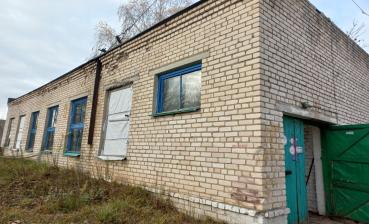 Коммунальное унитарное производственное предприятие «Боровка»Здание котельной, Витебская обл., Лепельский район, Волосовичский с/с, д.Новые Волосовичи, ул.Школьная, 1ВКапитальное строение: одноэтажное, кирпичное, инв.№ 230/С-15023, общая площадь - 78,7 кв.м., 1984 года постройки, площадь земельного участка – 0,2124 га3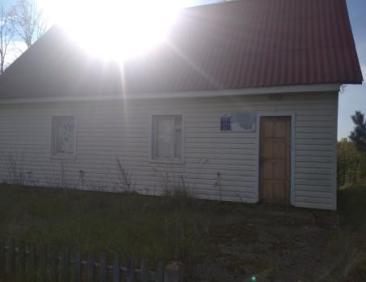 Коммунальное унитарное производственное предприятие «Боровка» Здание банно-прачечного комбината Витебская область, Лепельский район, аг. Черейщина, ул.Центральная, 8А       Капитальное строение: одноэтажное, деревянное, инв. № 230/С-12495, общая площадь – 57,0 кв.м., 1997 года постройки, площадь земельного участка – 0,0314 га.4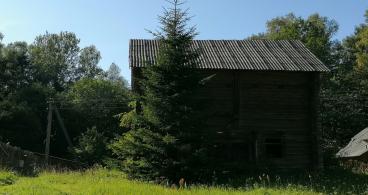 Коммунальное унитарное производственное сельскохозяйственное предприятие «Лепельское»Комплекс капитальных строений: 3 здВитебская обл., Лепельский р-н, Лепельский с/с, д. Зеленый ОстровКапитальные строения: одноэтажные, деревянные, общая площадь – 234,0 кв.м., 1988 года постройки, площадь земельного участка формируется. 